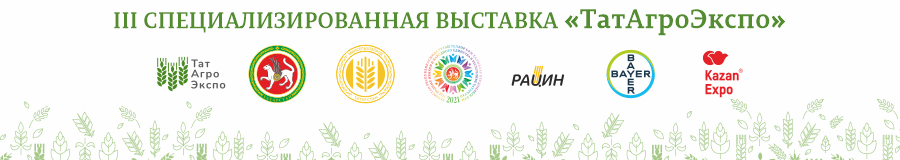 Проект от 08.02.2021ПРОГРАММА*Круглых столов в рамках итоговой Коллегии Минсельхозпрода РТ10 – 12 февраля 2021 годаКонтакты организаторов:Министерство сельского хозяйства и продовольствия Республики Татарстан:Пресс-служба Минсельхозпрода РТТел.: + 7 (843) 221 76 21E-mail: press-mshp@yandex.ruРеспубликанский агропромышленный центр инвестиций и новаций (АО «РАЦИН»):420111, Россия, г. Казань, ул. Федосеевская, 36Тел./факс: +7 (843) 221-77-95E-mail: expo.racin@tatar.ru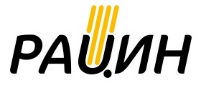 Спонсор выставки АО «БАЙЕР»Время10 февраля, 2021(среда)Место08.00Открытие III-ей специализированной выставки «ТатАгроЭкспо»Стенд МСХиП РТПавильон 108.00-16.00Работа выставки и ФорумаПавильон 1, 209.00-11.00Официальный обход экспозиции осмотр выставки техники, экспозиций Министерства сельского хозяйства и продовольствия РТ и предприятий агропромышленного комплексаПавильон 1, 211.00-12.30Расширенное заседание итоговой коллегии 
МСХиП РТ «Итоги работы агропромышленного комплекса за 2020 год и задачи на 2021 год»Павильон 1, Конгресс-холл (зал И.Шакирова)12.00-12.30Мастер-класс (растениеводство) «Получение рабочих растворов пестицидов и удобрений» «Особенности подкормки с/х культур в разные фазы развития» «Эффективные препараты в защите зерновых, кукурузы и рапса»Экспозиция ООО «Сервис-Агро»12.15-12.30Мастер-класс (растениеводство) «Потенциал биологических ресурсов для стабилизации почвенного плодородия»Экспозиция ООО НПИ «Биопрепараты»12.15-13.00Мастер-класс (растениеводство) «Качество воды. Подготовка рабочих смесей ХСЗР. Виды стационарных растворных узлов. Экономическая эффективность использования стационарных растворных узлов»  «Азот и сера в жизни растений. Их взаимодействие, значимость в повышении качества и количества растениеводческой продукции. Современные виды удобрений» «Интегрированная защита растений. Комплексная работа биологических и химических препаратов»Экспозиция ООО «Казаньагрохимсервис»12.30-13.00Мастер-класс (растениеводство) «Разработка систем земледелия и агротехнологий нового 
поколения, обеспечивающих сохранение плодородия почв»Экспозиция ТатНИИАХП – ОСП ФИЦ КазНЦ РАН12.30-13.30Обед для участников коллегииОбеденный зал13.00-14.30Круглый стол: (экономика)«Повышение экономической эффективности предприятий отрасли путем внедрения инструментов бережливого производства в операционную деятельность»Конференц-зал № 2(100 чел)13.00-15.10Круглый стол: (МФХ)	«Эффективность государственной поддержки малых форм хозяйствования на примере лучших практик»Конференц-зал № 1(150 чел)13.00-14.00Круглый стол: (растениеводство). АО Фирма «Август». «Агропроект»: итоги 2020 года. Новые продукты в портфеле компании для защиты сельскохозяйственных кудьтур»Конференц-зал № 3(100 чел)11 февраля, 2021(четверг)08.00-17.00Работа выставки и ФорумаПавильон 1, 208.00-17.00Деловые мероприятия
(семинары, круглые столы, презентации)Конференц-залы09.00-11.30Официальный обход экспозицииПавильон 1, 209.30-11.00Круглый стол: (механизация)«Модернизация МТП в 2021. Условия и порядки»Конференц-зал № 1(150 чел)10.00-11.30Круглый стол: (растениеводство) «Повышение плодородия почв – путь к повышению эффективности отрасли. Мировой и российский опыт реализации. Опыт внедрения No-Till»Конференц-зал № 2(100 чел.)10.30-11.30Круглый стол: (растениеводство)«Производство органической продукции – перспективное направление в АПК»Конференц-зал № 4(30 чел.)11.15-11.30Мастер-класс (растениеводство)Экспозиция АО Фирма «Август»11.15-11.45Мастер-класс (растениеводство)«Потенциал биологических ресурсов для стабилизации почвенного плодородия»Экспозиция ООО НПИ «Биопрепараты»11.30-12.00Мастер-класс (растениеводство) «Получение рабочих растворов пестицидов и удобрений»  «Особенности подкормки с/х культур в разные фазы развития» «Эффективные препараты в защите зерновых, кукурузы и рапса»Экспозиция ООО «Сервис-Агро»11.30-12.00Мастер-класс (растениеводство) «Разработка систем земледелия и агротехнологий нового 
поколения, обеспечивающих сохранение плодородия почв»Экспозиция ТатНИИАХП – ОСП ФИЦ КазНЦ РАН11.45-12.30Мастер-класс «Качество воды. Подготовка рабочих смесей ХСЗР. Виды стационарных растворных узлов. Экономическая эффективность использования стационарных растворных узлов»  «Азот и сера в жизни растений. Их взаимодействие, значимость в повышении качества и количества растениеводческой продукции. Современные виды удобрений» «Интегрированная защита растений. Комплексная работа биологических и химических препаратов»Экспозиция ООО «Казаньагрохимсервис»12.00-13.00Круглый стол: (растениеводство)«Эффективность минерального питания в условиях Республики Татарстан»Конференц-зал № 2(100 чел.)13.00-14.00Круглый стол: (механизация)«Взаимодействие с АО «Росагролизинг»Конференц-зал № 1(150 чел)14.30-16.00Круглый стол: (механизация)«Цифровизация и автоматизация, как механизм минимизации затрат и повышения конкурентоспособности сельскохозяйственной продукции при эксплуатации машинно-тракторного парка»Конференц-зал № 1(150 чел)10.00-10.30Круглый стол: (животноводство)«Выращивание ремонтного молодняка: от отела до отела»Конференц-зал № 3(100 чел)10.30-11.00Круглый стол: (животноводство)«Точное кормление. От буквы к цифре»Конференц-зал № 3(100 чел)11.00-11.10Круглый стол: (животноводство)«Идентификация животных унифицированными номерами»Конференц-зал № 3(100 чел)11.10-11.20Круглый стол: (животноводство)«Племенное животное: ЗА качественный результат – проект для Республики Татарстан на 2021 – 2023 гг»Конференц-зал № 3(100 чел)11.20-11.35Круглый стол: (животноводство)«Эмбриональная селекция - инвестиция в  лидерство»Конференц-зал № 3(100 чел)11.35-11.50Круглый стол: (животноводство)«Определение стельности с использованием тестов»Конференц-зал № 3(100 чел)12.10-12.20Круглый стол: (животноводство)«Инновационные технологии в воспроизводстве и кормлении, применяемые на базе АО ГПП «Элита»Конференц-зал № 3(100 чел)12.20-12.40Круглый стол: (животноводство)«Экономическая эффективность внедрения цифровых технологий в молочном животноводстве в ООО «Вятские Зори» Тукаевского муниципального района РТКонференц-зал № 3(100 чел)12.40-12.55Круглый стол: (животноводство)«Внедрение системы управления здоровьем «Heatime» в Республике ТатарстанКонференц-зал № 3(100 чел)12.55-13.10Круглый стол: (животноводство)«Аналитическая работа с базами данных программы «СелЭкс»Конференц-зал № 3(100 чел)12.10-12.25Круглый стол: (животноводство)«Организация эффективной работы по воспроизводству в ООО СХП «Им.Тимирязева» Балтасинского муниципального районаКонференц-зал № 4(50 чел)12.25-12.40Круглый стол: (животноводство)«Цифровизация молочных хозяйств»Конференц-зал № 4(50 чел)12.40-13.00Круглый стол: (животноводство)«Применение методов бережливого производства – как один из драйверов в развитии предприятий АПК»Конференц-зал № 4(50 чел)13.00-13.15Круглый стол: (животноводство)«Россельхозбанк -  Новые программы поддержки АПК»Конференц-зал № 4(50 чел)13.15-13.30Круглый стол: (животноводство)«Получение безопасной и качественной продукции животноводства с применением кормовых добавок на основе агроминералов»Конференц-зал № 4(50 чел)13.30-13.40Круглый стол: (животноводство)«Особенности страхования сельскохозяйственных животных с государственной поддержкой»Конференц-зал № 4(50 чел)13.15-15.15Встреча студентов с руководителями агропромышленных предприятий Республики ТатарстанКонференц-зал № 2(100 чел)12 февраля, 2021(пятница)08.00-15.00Работа выставки и ФорумаПавильон 1, 208.00-16.00Деловые мероприятия
(семинары, круглые столы, презентации)Конференц-залы10.00-10.30Мастер-классЭкспозиция АО Фирма «Август»10.30-11.00Мастер-класс (растениеводство) «Получение рабочих растворов пестицидов и удобрений» «Особенности подкормки с/х культур в разные фазы развития» «Эффективные препараты в защите зерновых, кукурузы и рапса»Экспозиция ООО «Сервис-Агро»10.30-11.15Мастер-класс(растениеводство)«Качество воды. Подготовка рабочих смесей ХСЗР. Виды стационарных растворных узлов. Экономическая эффективность использования стационарных растворных узлов»  «Азот и сера в жизни растений. Их взаимодействие, значимость в повышении качества и количества растениеводческой продукции. Современные виды удобрений» «Интегрированная защита растений. Комплексная работа биологических и химических препаратов»Экспозиция ООО «Казаньагрохимсервис»11.00-11.30Мастер-класс (растениеводство)«Разработка систем земледелия и агротехнологий нового поколения, обеспечивающих сохранение плодородия почв»Экспозиция ТатНИИАХП – ОСП ФИЦ КазНЦ РАН11.00-11.30Мастер-класс (растениеводство) «Потенциал биологических ресурсов для стабилизации почвенного плодородия»Экспозиция ООО НПИ «Биопрепараты»10.00-11.30«Трек развития молодого специалиста: материальные и нематериальные меры государственной поддержки на селе»Конференц-зал № 1(100 чел)12.30-14.00«Трек развития молодого специалиста: материальные и нематериальные меры государственной поддержки на селе»Конференц-зал № 1(100 чел)10.00-11.00Круглый стол: «Молодежное правительство»Конференц-зал № 2(100 чел)11.00-12.00Награждение победителей регионального чемпионата «Молодые профессионалы»Конференц-зал № 2(100 чел)14.00Завершение работы III-ей специализированной выставки «ТатАгроЭкспо»Стенд МСХиП РТПавильон 1